CLIMOGRAMA ____________________________________________________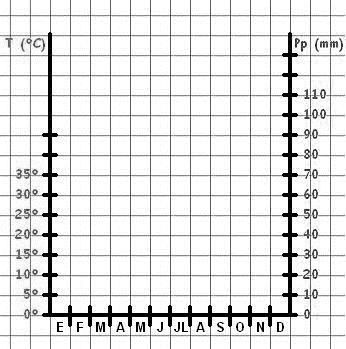 El tipo de clima que presenta esta zona es______________________________________________________________________________________________________________________Este clima se caracteriza por____________________________________________________________________________________________________________________________________________________________________________________________________________________________________________________________________________________________________________________________________* Material del colegio San Joaquín basado en material del Colegio Sagrados Corazones de Manquehue